奥克斯所属行业：家用电器参选类别：数字营销最具影响力品牌品牌简介奥克斯拥有10大制造基地：宁波（3家）、南昌、天津、马鞍山、郑州、巴西、印尼、泰国，5大研发中心。奥克斯空调在2018-2019年位居行业第三位； 家电，作为集团规模最大的产业，目前拥有宁波（鄞州区、高新区）、南昌、天津、马鞍山、泰国六个产业基地，筹建郑州产业基地，在宁波、珠海、日本建有三个研发中心。产品主要包括家用空调、商用空调、厨房电器、生活家电等。26 年专业制冷历程见证成长，奥克斯已成为中国空调行业前三品牌。近三年在品质创新上累计投入超 30 亿，智能化产品占比达 80%。销售遍布中东、欧洲、亚太、非洲、美洲等 100 多个国家和地区。拥有强大的研发能力，在变频控制、舒适健康技术、智能前瞻技术领域处于行业先进水平。2020年数字营销影响力表现通过大数据赋能、技术支持、渠道建设、口碑优化，提供全渠道解决方案：舆情监测分析：通过搜索引擎舆情监控系统，进行品牌实时监控和深度分析；品牌声誉管理：有效遏制不良信息在搜索引擎中的传播，有效维护品牌形象；线上引流推广：针对营销节日（双十一）线上预热，实现推广及引流；品牌口碑曝光：通过多渠道内容建设，将品牌正面口碑传递给用户。代表案例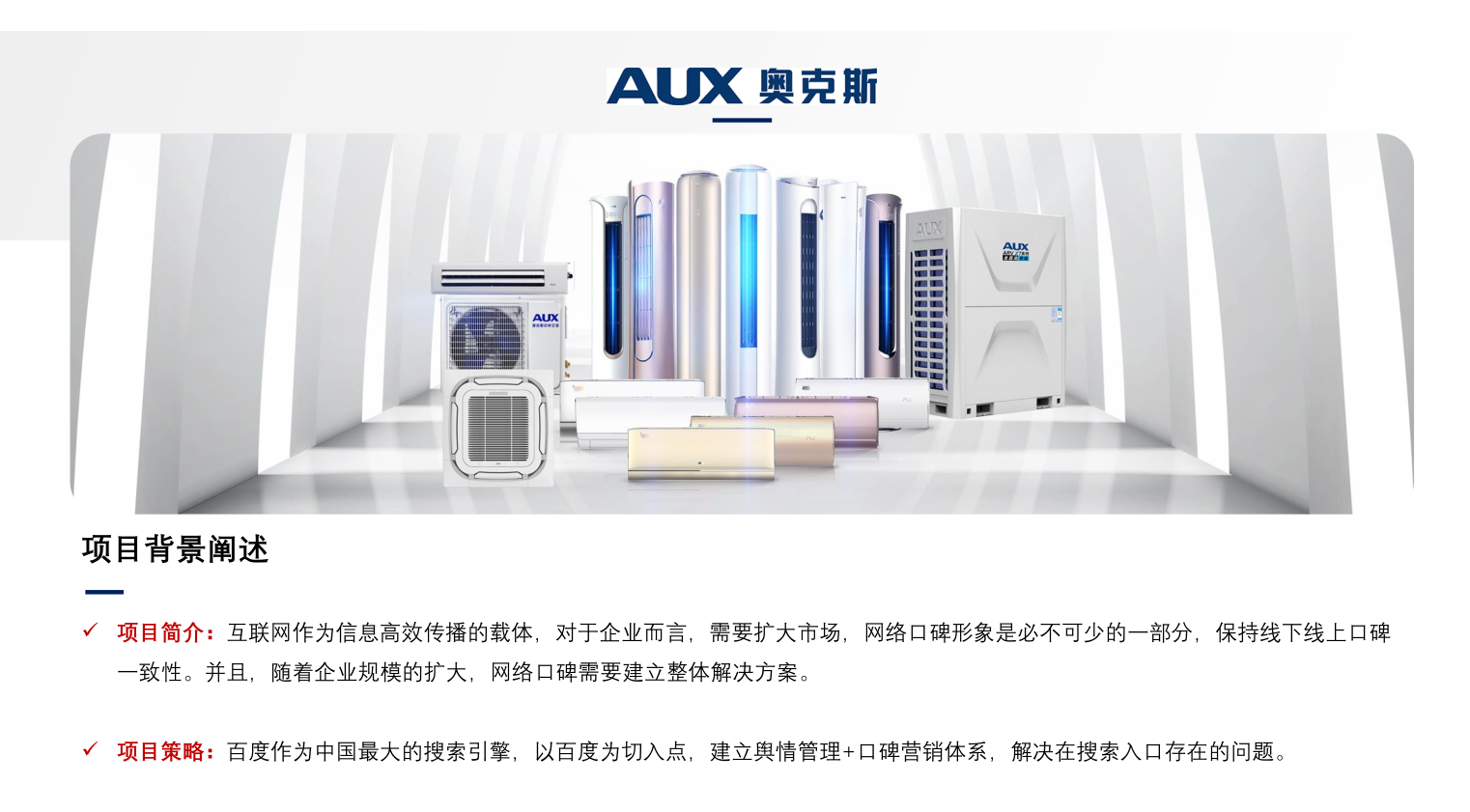 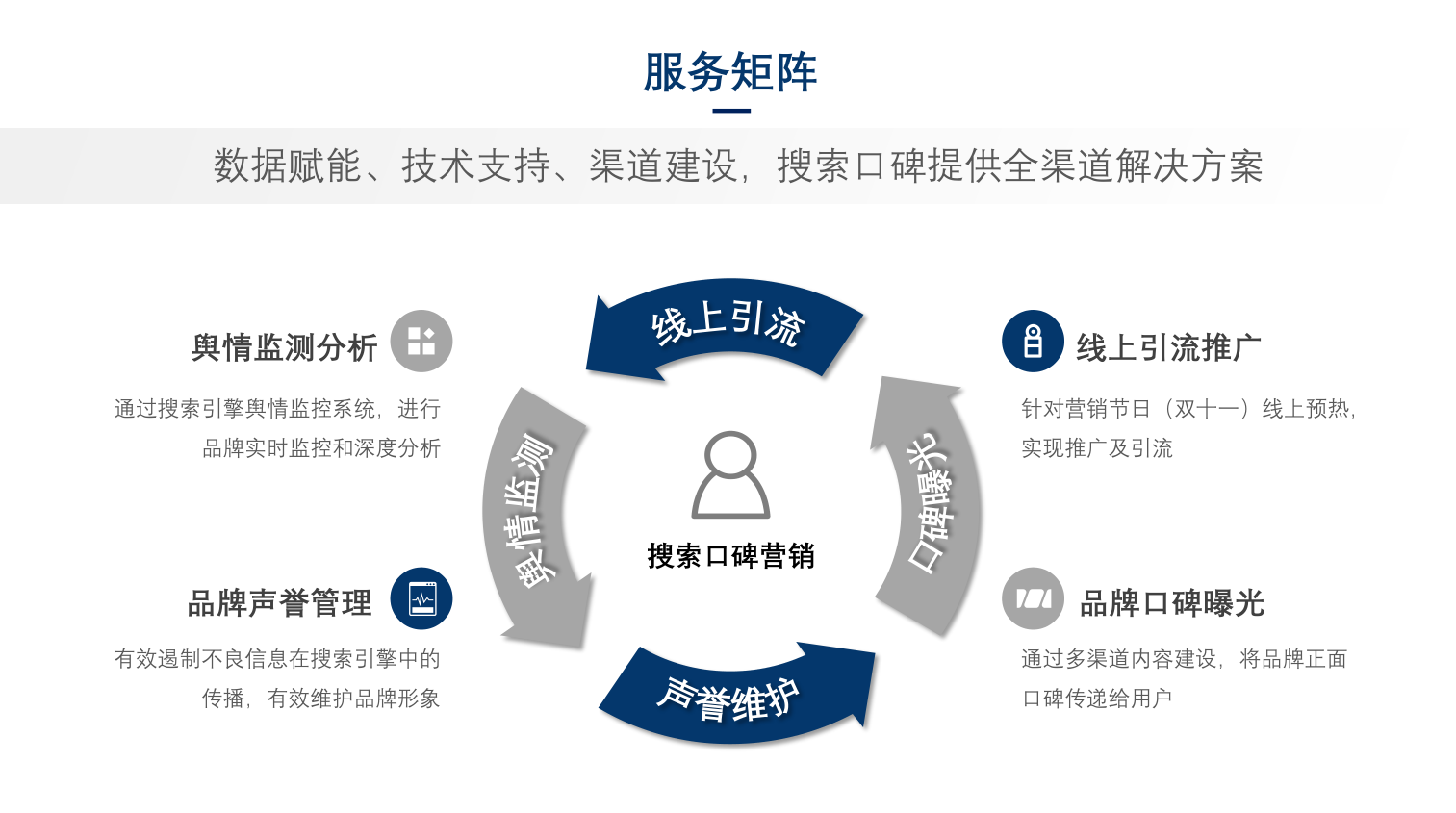 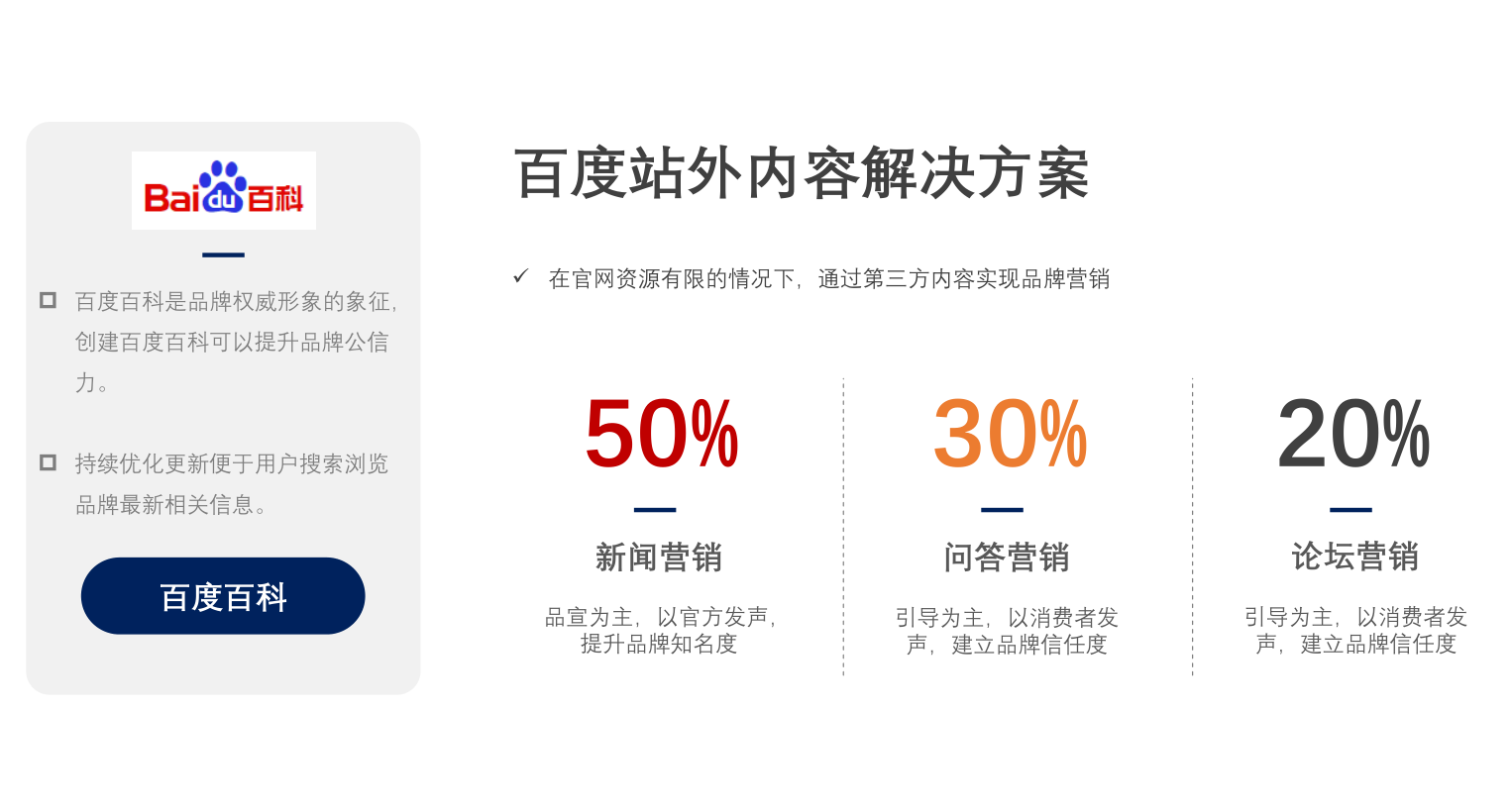 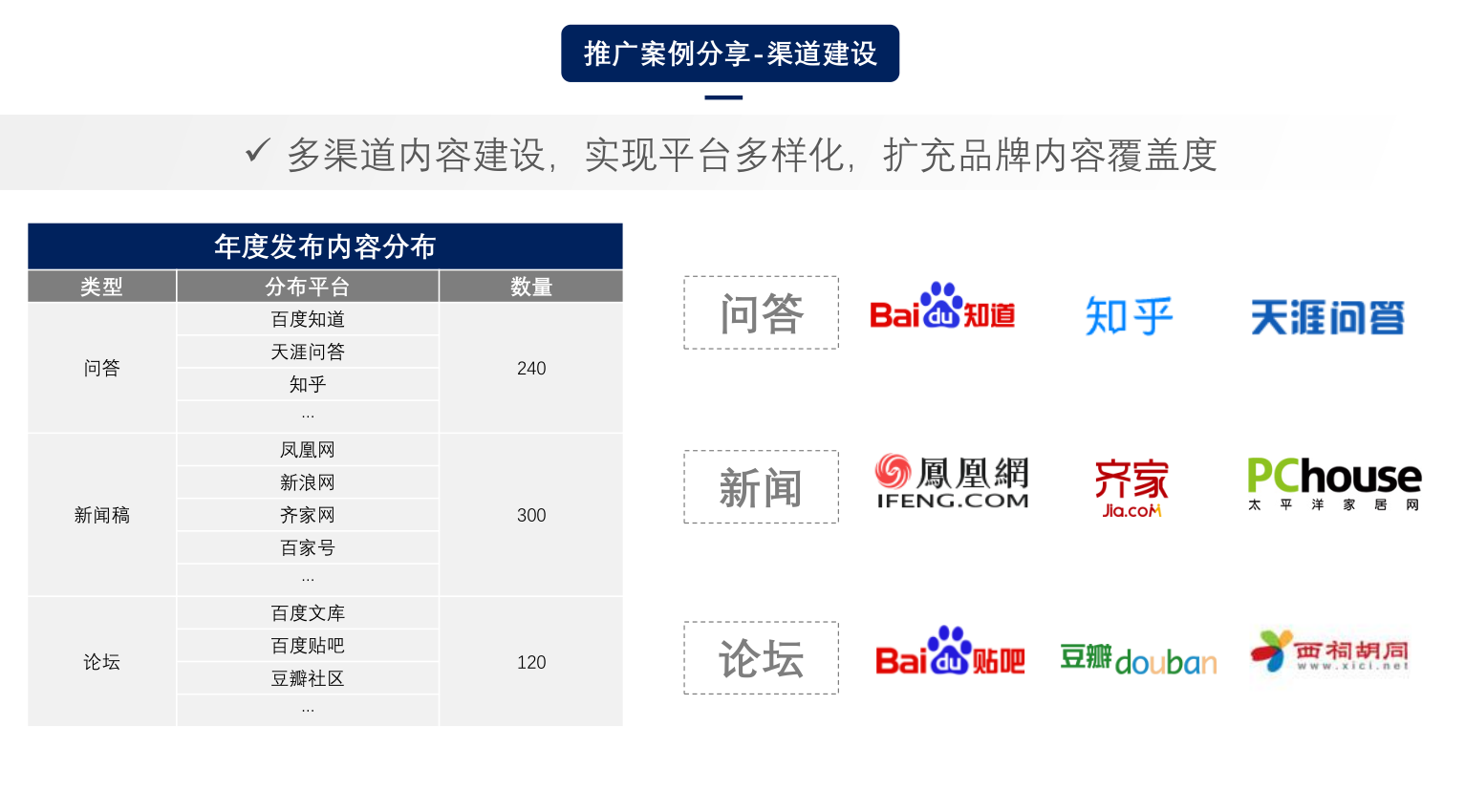 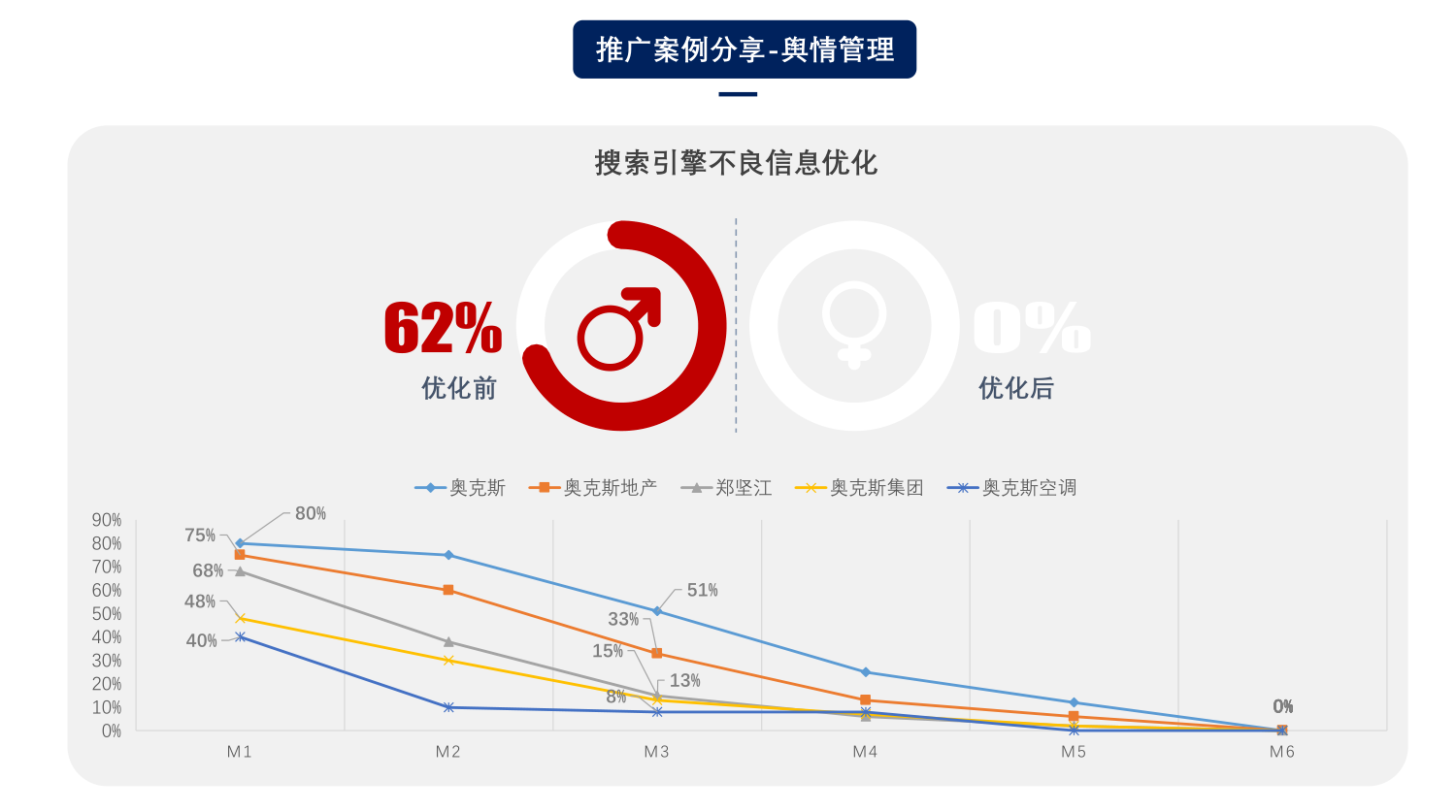 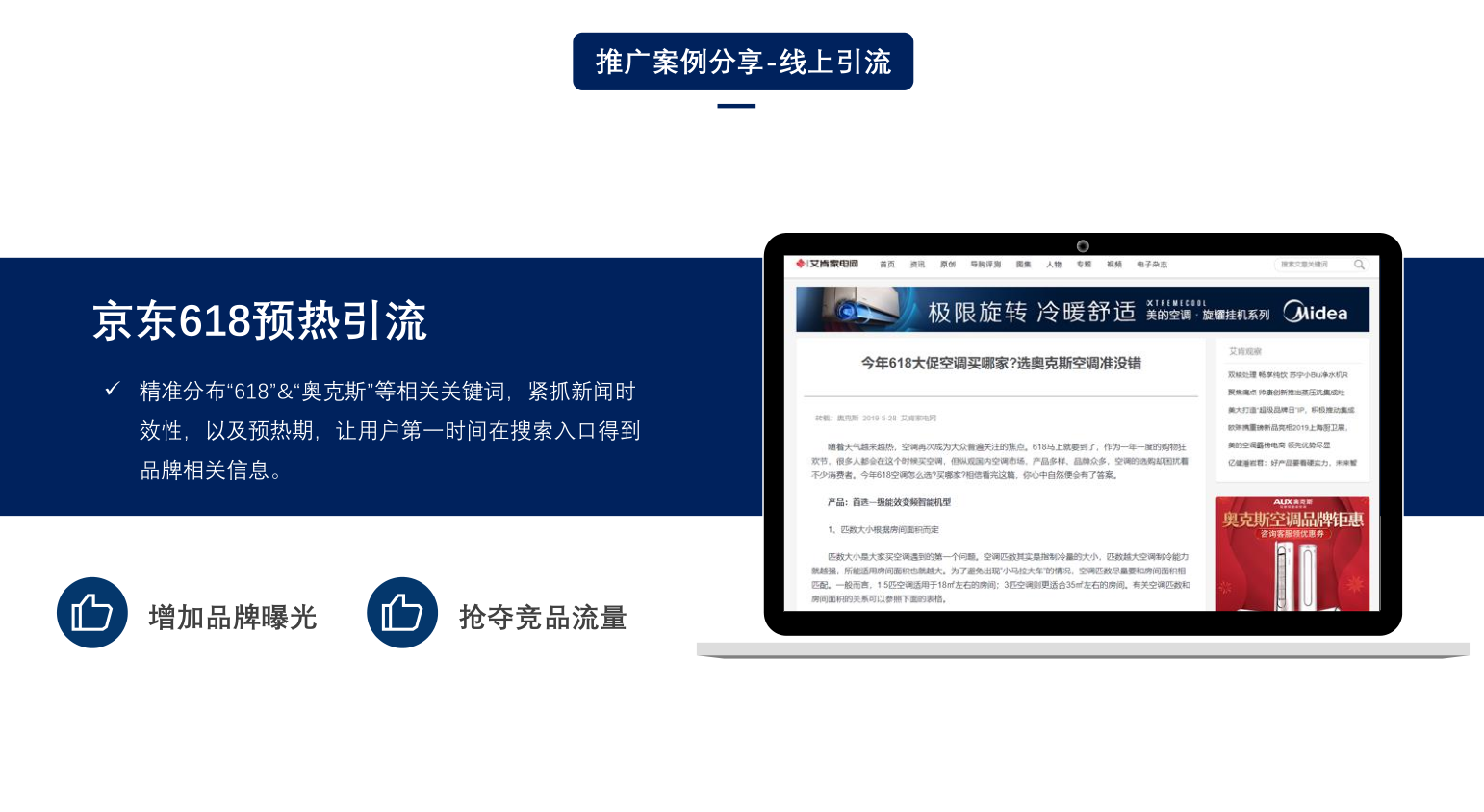 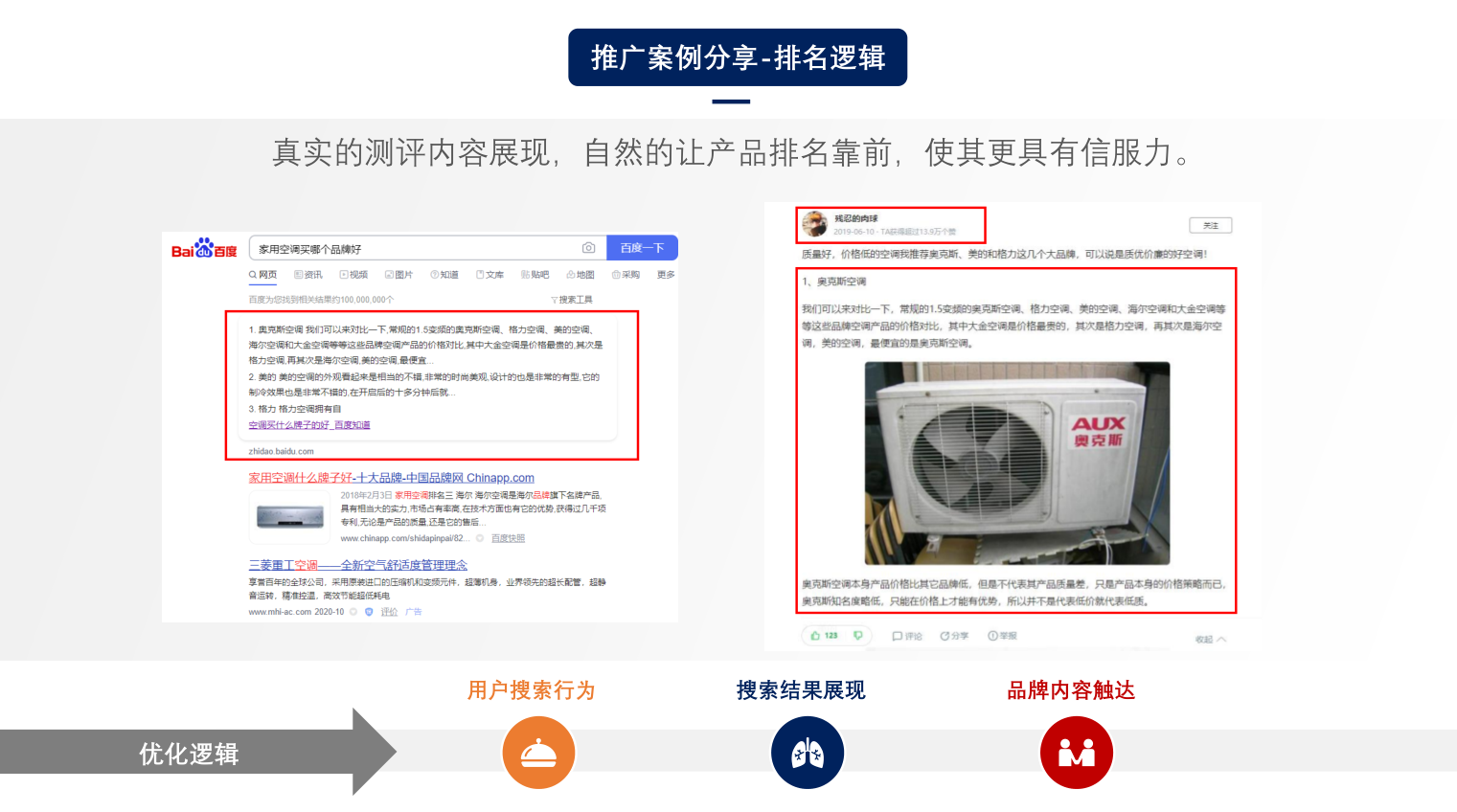 